テスト ケースの計画と実行テンプレート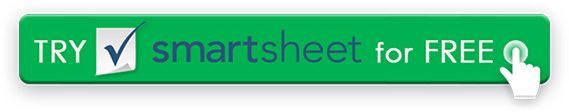 テストタイトルテストタイトルテストタイトルテストタイトル優先権テスト ケース IDテスト ケース IDテスト ケース IDテスト番号テスト番号テスト番号テスト番号テスト日テストの説明テストの説明テストの説明テストの説明テストの説明テストの設計者テストの設計者テストの設計者テストの実行者テストの実行者テストの実行者テストの実行者実行日テストの説明テストの説明テストの説明依存関係のテスト依存関係のテスト依存関係のテストテスト条件テスト条件テスト条件テスト条件テスト制御テスト制御テスト制御ステップ IDステップ説明テスト日テスト日期待される結果期待される結果期待される結果実績実績合格/不合格合格/不合格その他の注意事項その他の注意事項免責事項Web サイト上で Smartsheet から提供される記事、テンプレート、または情報は参照用です。情報を最新かつ正確に保つよう努めていますが、当サイトまたはウェブサイトに含まれる情報、記事、テンプレート、関連するグラフィックスに関する完全性、正確性、信頼性、適合性、または可用性について、明示または黙示的ないかなる表明も保証も行いません。したがって、そのような情報に対する信頼は、お客様の責任で厳重に行われます。